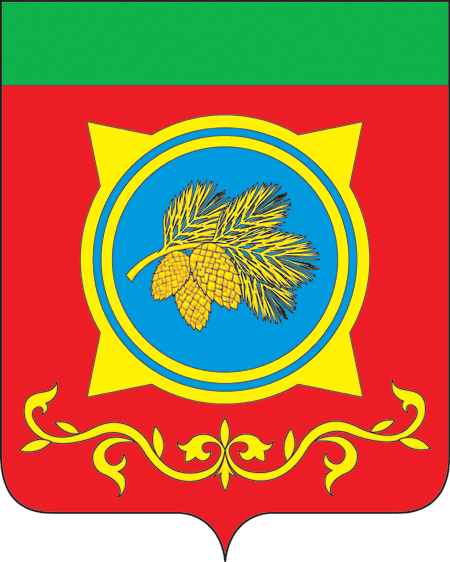 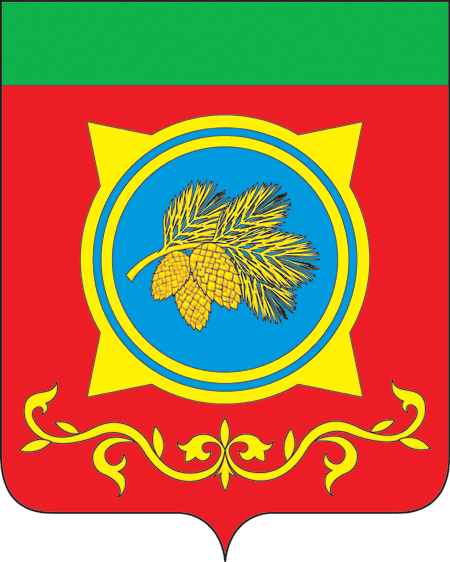 	В целях предоставления   Администрацией Таштыпского района за счет средств «Добровольной/благотворительной помощи»  оказания материальной единовременной помощи участникам СВО и их семьям, на основании   п. 3 ч. 1 ст. 29 Устава муниципального образования Таштыпский район от 24.06.2005г., Администрация Таштыпского района постановляет:1. Утвердить Положение о порядке и условиях предоставления Администрацией Таштыпского района  материальной единовременной помощи участникам СВО и их семьям   за счет средств «Добровольной/благотворительной помощи» (приложение 1).2. Утвердить состав комиссии по предоставлению Администрацией Таштыпского района материальной единовременной помощи участникам СВО и их семьям  за счет средств «Добровольной/благотворительной помощи» (приложение 2). 3.Настоящее постановление вступает в силу со дня его официального опубликования и распространяется на правоотношения, возникшие с 22.02.2022 года.	4.Контроль за выполнением данного постановления возложить на и.о. первого заместителя Главы Таштыпского района по социальным вопросам Е.Г.Алексеенко.	ПОЛОЖЕНИЕОб оказания единовременной материальной помощи участникам, принимающим участие в специальной военной операции, и (или) членам их семей Администрацией Таштыпского района	1. Настоящее Положение определяет виды помощи, порядок и условия предоставления единовременной материальной помощи лицам, принимающим участие в специальной военной операции, и (или) членам их семей Администрацией Таштыпского района.            2. Единовременная материальная помощь предоставляется лицам, принимающим участие в специальной военной операции на территориях Донецкой Народной Республики, Луганской Народной Республики, Запорожской области, Херсонской области и Украины и (или) членам их семей, граждане находящиеся (находившиеся на военной службе в войсках национальной гвардии Российской Федерации           Определить членов семьи участника СВО: супруг (супруга), дети, родители, (лица их замещающие).           3. Определить виды помощи:Проезд к месту лечения (реабилитации) и обратно (участник СВО исопровождающий) в случае, если средства на эти цели  не были выплачены Министерством обороны Российской Федерации в размере до 50000 (Пятьдесят тысяч) рублей.Разовая помощь на твердое топливо в размере до 10000 (Десять тысяч) рублей.На ремонт жилого помещения собственником которого является участникспециальной военной операции и имеет регистрацию в данном жилом помещении, разовая помощь до 50000 (Пятьдесят тысяч) рублей, если не была  оказана помощь из других источников.Выплата за ранение (увечье, травму или контузию) во время участия в СВО до50000 (Пятьдесят тысяч) рублей.           3. Срок для обращения за предоставлением единовременной материальной помощи 1 (один) год.          4. За получением единовременной материальной помощи может обратиться участник СВО, либо один из членов его семьи (далее Заявитель) однократно в текущем финансовом году.            5. Для рассмотрения Комиссией вопроса о предоставлении единовременной материальной помощи Заявитель предоставляет в Администрацию Таштыпского района (далее – Администрация) следующие документы:1) заявление о предоставлении единовременной материальной помощи с указанием реквизитов счета, открытого гражданином в кредитной организации по форме согласно приложению 1 к настоящему Порядку (далее - заявление);2) копию паспорта гражданина Российской Федерации или иного документа, удостоверяющего личность Заявителя;3) страховой номер индивидуального лицевого счета;4) копию документа, удостоверяющего личность законного представителя и копию документа, подтверждающего полномочия законного представителя по предоставлению интересов гражданина (в случае предоставления единовременной адресной социальной помощи несовершеннолетнему, недееспособному или ограниченно дееспособному гражданину);5) справку о составе семьи с указанием членов семьи, степени родства по отношению к участнику СВО;6) копии документов, подтверждающих участие граждан в специальной военной операции;7) копии документов, подтверждающих статус члена семьи участника СВО (свидетельство о браке; свидетельство о рождении; постановление (распоряжение) исполнительно-распорядительного органа муниципального образования, акт органа опеки и попечительства об установлении опеки (попечительства), передачи ребенка на воспитание в приемную семью; судебное постановление об установлении факта нахождения на иждивении; иные документы);8) копию правоустанавливающего документа на жилое помещение, расположенное на территории Таштыпского района, или выписку из единого государственного реестра недвижимости (выписка представляется по собственной инициативе) (случае единовременной помощи на ремонт жилого помещения);9) копия документа, подтверждающая о необходимости лечения или реабилитацию участника СВО. 10) копия справки с военкомата, о том что участник СВО по линии Министерства обороны Российской Федерации, выплаты не производились.11) проездные документы в т.ч. электронные билеты.           12) документы, подтверждающие прохождение реабилитации (проездные билеты до места реабилитации и обратно, договор об оказании платных услуг).Справка военно-врачебной комиссии о получении ранения (контузии, травмы,увечья) при выполнении задач в ходе специальной военной операции. Выплаты за ранение.13) Заявитель вправе предоставить документы в ином случае, согласно положениям пункта 2 части 1 статьи 7 ФЗ от 27.07.2010 г. № 210-ФЗ «Об организации предоставления государственных и муниципальных услуг» органы, предоставляющие государственные муниципальные услуги, не вправе требовать от граждан предоставления документов и информации, находящихся в распоряжении иных государственных органов, органов местного самоуправления (далее – ОМСУ) либо подведомственных государственным органам или ОМСУ организаций. Такие документы запрашиваются в том числе посредствам системы межведомственного электронного взаимодействия. 6. При поступлении заявления об оказании материальной единовременной помощи на проезд к месту лечения (реабилитации) и обратно (участник СВО и сопровождающий) если средства на эти цели не были выплачены за счет средств Министерства обороны Республики Хакасии, предоставляются документы указанные в п. 5.(1), 5 (2), 5 (3), 5(4), 5 (6), 5 (9),  5 (10), 5 (11). В случае отсутствия справки, уполномоченный орган направляет запрос путем системы межведомственного информационного взаимодействия.           7. При поступлении заявления об оказании материальной единовременной помощи  на приобретение твердого топливо, предоставить документы указанные в п. 5.(1), 5 (2), 5 (3), 5(4), 5 (5). Материальная единовременная помощь предоставляется участнику СВО собственником которого он является и имеет регистрацию в данном жилом помещении.  8. При поступлении заявления об оказании материальной единовременной помощи  на ремонт жилого помещения предоставляет  документы указанные в п. 5.(1), 5 (2), 5 (3), 5(4), 5 (5), 5 (6), 5 (7), 5 (8).9. Документы, представленные в соответствии с пунктом 5 настоящего Положения, изготавливаются копии, которые заверяются в общем отделе Администрации Таштыпского района специалистом по работе с обращениями граждан Администрации Таштыпского района.	10. Документы, указанные в пункте 5 настоящего Положения, могут быть представлены их копии, заверенные нотариусом.	11. Комиссия Администрации Таштыпского района рассматривает заявление и документы, в течение 20 рабочих дней со дня их получения и принимает решение: 	1) О выделении единовременной материальной помощи и подготовке распоряжения Администрации Таштыпского района о выделении средств в целях финансирования расходов на выплату единовременной материальной помощи;	2) при наличии оснований для отказа в предоставлении единовременной материальной помощи направляет Заявителю уведомление с указанием оснований отказа в предоставлении единовременной материальной помощи.           12. На заседании Комиссии могут присутствовать глава сельсовета, на территории которого проживает заявитель.	13.  Основаниями для отказа в предоставлении единовременной материальной помощи являются:	1) заявитель не является участником СВО и не относится к членам семьи участника СВО;	2) По истечении срока для обращения за предоставлением единовременной материальной помощи, установленного пунктом 4 настоящего Положения;	3) предоставленные документы содержат недостоверные сведения;4) отсутствие денежных средств.14. Решение Комиссии принимается большинством голосов членов комиссии и оформляется протоколом.	15. Администрация Таштыпского района в течение 14 рабочих дней со дня подписания распоряжения Администрации Таштыпского района, осуществляет выплату единовременной материальной помощи Заявителю способом, указанным Заявителем. Начальник общего отдела							   Е.Т. МамышеваЗАЯВЛЕНИЕ	Прошу предоставить мне (моему несовершеннолетнему ребенку) _________________________________________________________________________________________единовременную материальную помощь в размере _______________________________(_____________________________________________________________) рублей                                       (сумма прописью)На что ______________________________________________________________________________________________________________________________(указать степень родства участнику СВО___________________________________________________________________________,                                                             (Ф.И.О. участника СВО)Средства прошу перечислить на счет № ____________________________________________________________________________________________________________________.                                        (наименование кредитной организации)(дата)                                                                                                                                                                        (подпись)Приложение 2к постановлению Администрации Таштыпского района от 11.10.2023 г. № 473Состав комиссии по предоставлению Администрацией Таштыпского района за счет средств «Добровольной/ благотворительной помощи» - единовременной материальной  помощи участникам СВО и членам их семейЧлены комиссии:Начальник общего отдела							    Е.Т. МамышеваРоссийская ФедерацияРеспублика ХакасияАдминистрация Таштыпского районаРеспублики ХакасияПОСТАНОВЛЕНИЕ11.10.2023 г.с.Таштып№ 473Об утверждении порядка «Об оказании материальной единовременной помощи участникам СВО и их семьям»   Глава Таштыпского районаН.В.ЧебодаевПриложение 1к постановлению Администрации Таштыпского района от 11.10.2023 г. № 473Приложение к Положению о порядке и условиях предоставления Администрацией Таштыпского района (за счет средств «Добровольной / благотворительной помощи» - единовременной материальной помощи участникам СВО и членам их семейГлаве Таштыпского района Н.В.Чебодаевуот ______________________________________________________________________,проживающего (ей) по адресу: _____________________________________________паспорт _____________________________(либо иной документ,____________________________________удостоверяющий личность) выдан ___________________________________(орган, выдавший документ,____________________________________удостоверяющий личность, дата выдачи)____________________________________Начальник общего отделаЕ.Т.МамышеваПредседатель комиссииН. В. Чебодаев – Глава Таштыпского района заместитель председателя комиссиисекретарь комиссииЕ. Г. Алексеенко – и.о. первого заместителя Главы Таштыпского района по социальным вопросамА. В. Бурнакова – специалист 1 категории отдела спорта и молодёжной политики Администрации Таштыпского района  Алексеенко Н. А.    руководитель Управления финансов администрации                                   Таштыпского районаДрыгина Н. В.начальник отдела правовой и контрактной работыДубко Н. В.начальник отделения ГКУ РХ «Управление социальной поддержки населения» по Таштыпскому району (по   согласованию) Кайлачаков И. С.управляющий делами администрации Таштыпского районаКанзычакова Н.Н.председатель совета ветеранов Таштыпского района                                   (по   согласованию)Кулумаева Е. А.главный специалист общего отдела Администрации Таштыпского районаТопоев Э. Г.            и.о. заместителя главы Таштыпского района по                                     градостроительной, жилищной политике и безопасности жизнедеятельностиТохтобина И. Н. Чуаан-Оол Рустам Май-Оолович  и.о. заместителя главы Таштыпского района по экономике Главный врач ГКУ РХ Таштыпская районная больница